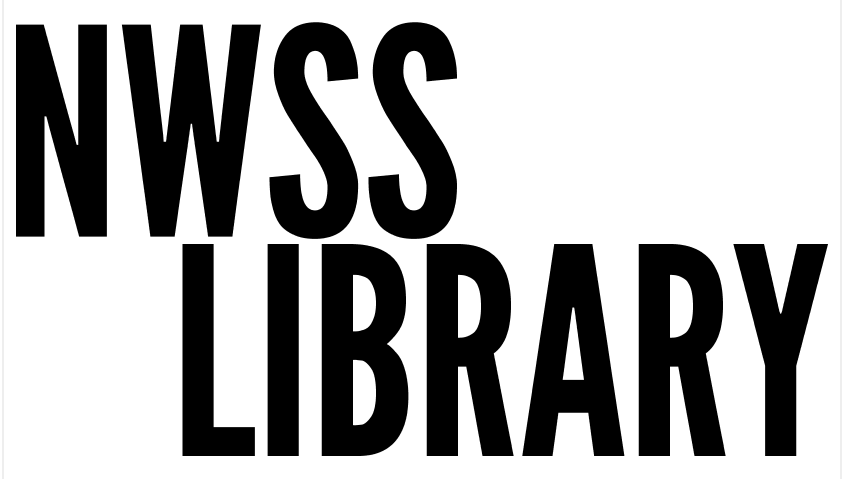 Last Updated 3 Jan. 2023www.nwsslibrary.caCore elements: Core elements are those basic pieces of information that should be common to all sources, from books to articles, from lectures to tweets. The MLA core elements are as follows:Author.  Title of source.Title of container,Other contributors,Version,Number,Publisher,Publication date,Location.The appropriate punctuation mark will follow each core element, unless it is the final element.  In this case, the punctuation mark will be a period.Containers are the elements that “hold” the source.  For example, if a television program is watched on Netflix, Netflix is the container.  Both the title of the source and its container are included in the citation.Title: The bibliography appears at the end of the report, on a separate page.  If you used only print sources, the title is “Bibliography”. However, the title is “Works Cited” if you have also used electronic materials. The heading should be centered and not underlinedAlphabetical arrangement: All items are arranged alphabetically by last name of author.  If there is no author, use the editor. Follow the editor’s name with the word, editor.If no author is given, begin the entry with the title. (Omit A, An, The).  Do not separate items by type of resource.When citing a subsequent title by an author, use --- (three dashes) to indicate the author.Begin all entries at the left margin; extra lines are indented ½” (hanging indentation).Capitalize each word in the titles of articles, books, etc., but do not capitalize articles, short prepositions, or conjunctions unless one is the first word of the title or subtitle: Gone with the Wind, The Art of War, There Is Nothing Left to Lose Double-space the entire list, both between and within entries. Italicize titles of books, webpages, and databases.  Punctuation: Note the use of specific punctuation - quotations (“”), commas, periods (.), where applicable.Copyright date: If several dates are listed, the most recent should be cited.  For electronic sources, include a date of access.Below is the general format for any citation:Author (Last name, First name). “Title of chapter or section.” Title of work, translated by or edited by First Name Last Name, Vol. number, Publisher, Publication Date, page number(s).Author (last name, first name). Title. Publisher, year of publication. Rowlings, J.K. Harry Potter and the Philosopher’s Stone. Raincoast Books, 1997. First author name is written last name first; subsequent author names are written first name, last name.Gillespie, Paula, and Neal Lerner. The History of Inventions. Allyn, 2000.First author name is written last name first, and then first name. Follow with a comma, and then et. al.Wysocki, Anne Frances, et al. Writing New Media: Theory and Applications for Expanding the Teaching of Composition. Utah State UP, 2004.Rose, Shirley K., and Irwin Weiser, eds. The Writing Program Administrator as Researcher. 	Heinemann, 1999.If the encyclopedia arranges articles alphabetically, you may omit volume numbers. Author (last name, first name). “Title of Article.” Title of Encyclopedia, Publication date.   Rubenstein, Irwin. “Genetics.” World Book, 2010.  Less familiar reference books require full publication information. Weigel, Marlene. “Kinds of Deserts.” Encyclopedia of Biomes, vol. 1. U.X.L., 2000, pp 126-7.  Author. “Title of article.” Book source, Editor, Publisher, Copyright date. Page(s).  Smurr, Robert W. "Glasnost-era Environmental Activism in Estonia." History in Dispute, edited by Char Miller. St. James Press, 2001, p. 19.Author. “Title of poem.” Publisher, Copyright date, Page(s).  Whitman, Walt. "I Sing the Body Electric." Selected Poems. Dover, 1991, pp.12-19.Farrell, Thomas B. Introduction. Norms of Rhetorical Culture, by Farrell, Yale UP, 1993, pp. 1-13.Murakami, Haruki. Kafka on the Shore. Translated by Phillip Gabriel, Vintage, 2006.Gabriel, Phillip, translator. Kafka on the Shore. By Haruki Murakami, Vintage, 2006.Here are some common features you should try and find before citing electronic sources in MLA style. Not every Web page will provide all of the following information. However, collect as much of the following information as possible both for your citations and for your research notes:Author and/or editor names (if available)Article name in quotation marks.Title of the website, project, or book in italics.Any version numbers available, including editions (ed.), revisions, posting dates, volumes (vol.), or issue numbers (no.).Publisher information, including the publisher name and publishing date.Take note of any page numbers (p. or pp.) or paragraph numbers (par. or pars.).Date you accessed the material (Date Accessed).URL (without the https://) DOI or permalink.Remember to cite containers after your regular citation. Examples of containers are collections of short stories or poems, a television series, or even a website. A container is anything that is a part of a larger body of works.2.  Date entries must be Day Month Year e.g., 10 Oct. 2009.Author (last name, first name). “Title of article”. Title of Magazine, volume number, issue number, date, pages. Name of database, URL or doi. Date accessed."Residential Schools." Gale Canada in Context, Gale, 2016. Canada in Context, link.galegroup.com/apps/doc/EJ2181600506/CIC?u=40nwss&xid=55bc2553. Accessed 21 Feb. 2017.Friscolanti, Michael. "The Other Runaways." Maclean's, 31 Oct. 2016, p. 20. Canada in Context, link.galegroup.com/apps/doc/A468049395/CIC?u=40nwss&xid=b8581fae. Accessed 21 Feb. 2017.Harkin, Michael E. “2015 Presidential Address The Emotional Archive: The Formation of Social Memory of the Residential School Experience in British Columbia.” Ethnohistory, vol. 63, no. 3, July 2016, p. 459. MasterFILE Premier, doi:10.1215/00141801-3503027. Accessed 21 Feb. 2017.Woods, Eric Taylor. “A Cultural Approach to a Canadian Tragedy: The Indian Residential Schools as a Sacred Enterprise.” International Journal of Politics, Culture, and Society, vol. 26, no. 2, 2013, pp. 173–187. JSTOR, www.jstor.org/stable/42636451. Accessed 21 Feb. 2017.Reimer, Michael J. "Egypt." World Book Advanced, World Book, 2010, www.worldbookonline.com.  Accessed 23 Feb. 2017.Twitter handle (Author). “Full text of tweet.” Twitter, Date posted, time posted, URL. Date of access.Obama, Barack [@BarackObama]. “Happy 100th birthday, @NatlParkService. Here's to the next 100. #NPS100.” Twitter. 25 Aug. 2016, 1:24 pm, twitter.com/BarackObama/status/768906966936596480.  Accessed 23 Feb. 2017.Editor, screen name, author, or compiler name (if available). “Posting Title.” Name of Site, Version number (if available), Name of institution/organization affiliated with the site (sponsor or publisher), URL. Date of access.Salmar1515 [Sal Hernandez]. “Re: Best Strategy: Fenced Pastures vs. Max Number of Rooms?” BoardGameGeek, 29 Sept. 2008, boardgamegeek.com/thread/343929/best-strategy-fenced-pastures-vs-max-number-rooms. Accessed 5 Apr. 2009.“A, n.” OED Online. Oxford UP, Sep. 2021. www.oed.com/view/Entry/1. Accessed 24 Nov. 2021.Author (last name, first name). “Title of Web Page. (if not same as main page)” Name of Main Page.  Publisher of web site, Date created or revised, URL. Date accessed.Dunbar, John. “NASA Begins Full-Scale Rehearsals for Shuttle's Return to Flight”. NASA Human Spaceflight. NASA, 10 Nov. 2009, www.nasa.gov/home/hqnews/2004/oct/HQ_04343_RTF_sims.html. Accessed 17 Nov. 2010.Online books are accessed through a URL on a website or database. They do not require a software or appto read on an electronic device. Author (Last name, first name). Title of Book. Edition (if available), Publisher (if available), Year of online publication. Name of website or database, URL or DOI number. Access date (if URL unstable or content might change).Philips, Michael. The Apple Grower: A Guide for the Organic Orchardist. Chelsea Green Publishing Company, 2005. Google Books, www.google.ca/books/edition/The_Apple_Grower/wY_NAgAAQBAJ?hl=en&gbpv=0. Accessed 17 Nov 2021.EBooks do not have a URL and require software or eReader for access (e.g., Kindle, Kobo, EPUB).Author (Last name, first name). Title of Book. Name of eBook Edition. Publisher, Year of publication.Gay, Roxane. Hunger: A Memoir of (My) Body. EPUB, Harper, 2017.Provide the artist's name, the work of art italicized, the date of creation, the institution and city where the work is housed. Follow this initial entry with the name of the Website in italics, and the date of access.Goya, Francisco. The Family of Charles IV. 1800. Museo Nacional del Prado, Madrid. Museo Macional del Prado, www.museodelprado.es/en/the-collection/art-work/the-family-of-carlos-iv/f47898fc-aa1c-48f6-a779-71759e417e74. Accessed 22 May 2006.If the work is cited on the web only, then provide the name of the artist, the title of the work, and then follow the citation format for a website. If the work is posted via a username, use that username for the author.Adams, Clifton R. “People relax beside a swimming pool at a country estate near Phoenix, Arizona, 1928.” Found, National Geographic Creative, 2 Jun. 2016, natgeofound.tumblr.com/. Accessed 23 Feb. 2017.Video and audio sources need to be documented using the same basic guidelines for citing print sources in MLA style. Include as much descriptive information as necessary to help readers understand the type and nature of the source you are citing. If the author’s name is the same as the uploader, only cite the author once. If the author is different from the uploaded, cite the author’s name before the title.Name of author or narrator of the work. “Title of the Video.” Title of the Web site, Publisher of the site, Date published, URL. Date of Access.Merz, Jarreth. “Filming Democracy in Ghana.” TED Conferences, TED, July 2011, www.ted.com/talks/jarreth_merz_filming_democracy_in_ghana?language=en. Accessed 3 Sept. 2016.“8 Hot Dog Gadgets put to the Test.” YouTube, uploaded by Crazy Russian Hacker, 6 Jun. 2016, www.youtube.com/watch?v=WBlpjSEtELs. Accessed 23 Feb. 2017.Saving Private Ryan. Dir. Steven Spielberg. Prod. Steven Spielberg. By Robert Rodat. Perf. Tom Hanks, Edward Burns, and Tom Sizemore. DreamWorks Pictures, 1998."The Blessing Way." The X-Files. Fox, WXIA, Atlanta, 19 Jul. 1998.“94 Meetings.” Parks and Recreation, season 2, episode 21, NBC, 29 Apr. 2010. Netflix, www.netflix.com/watch/70152031?trackId=200256157&tctx=0%2C20%2C0974d361-27cd-44de-9c2a-2d9d868b9f64-12120962. Accessed 23 Feb. 2017."The One Where Chandler Can't Cry." Friends: The Complete Sixth Season, written by Andrew Reich and Ted Cohen, directed by Kevin Bright, Warner Brothers, 2004.Rae Morris. “Skin.” Cold, Atlantic Records, 2014, Spotify, open.spotify.com/track/0OPES3Tw5r86O6fudK8gxi.Beyoncé. “Pray You Catch Me.” Lemonade, Parkwood Entertainment,  2016, www.beyonce.com/album/lemonade-visual-album/.Nirvana. "Smells Like Teen Spirit." Nevermind, Geffen, 1991.Goya, Francisco. The Family of Charles IV. 1800, oil on canvas, Museo del Prado, Madrid.Goya, Francisco. The Family of Charles IV. 1800, Museo del Prado, Madrid. Gardener's Art Through the Ages, 10th ed., by Richard G. Tansey and Fred S. Kleiner, Harcourt Brace, p. 939.Smith, Jane. Personal interview. 19 May 2014.Fogarty, Mignon. “Citing Podcasts and Websites.” Grammar Girl’s Quick and Dirty Tips for Better Writing, ep. 552, 19 Jan. 2017, www.quickanddirtytips.com/education/grammar/citing-podcasts-and-websites. Accessed 22 Feb. 2017.Mozart, Wolfgang Amadeus. The Magic Flute. Original text by Emanuel Schikaneder and Carl Giesecke. English version by Ruth and Thomas Martin, G. Schirmer, 1951.Works Cited Adams, Clifton R. “People relax beside a swimming pool at a country estate near Phoenix, Arizona, 1928.” Found, National Geographic Creative, 2 Jun. 2016, natgeofound.tumblr.com/. Accessed 7 June 2018..Burns, Robert. "Red, Red Rose." 100 Best-Loved Poems, edited by Philip Smith. Dover, 1995, p.             26.  Collins, Suzanne. The Hunger Games. Scholastic Press, 2008. Dunbar, John. “NASA Begins Full-Scale Rehearsals for Shuttle's Return to Flight”. NASA Human Spaceflight. NASA, 10 Nov. 2009, www.nasa.gov/home/hqnews/2004/oct/HQ_04343_RTF_sims.html. Accessed 17 Nov. 2010.Marvin, Rob. "How The Pokéconomy Is Changing Business, One Lure At A Time." PC Magazine, vol. 15, 2016, pp 15-20. MasterFILE Premier, search.ebscohost.com/login.aspx?direct=true&db=f5h&AN=117128587&site=ehost-live.  Accessed 5 April 2017.Merz, Jarreth. “Filming Democracy in Ghana.” TED Conferences, TED, July 2011, www.ted.com/talks/jarreth_merz_filming_democracy_in_ghana?language=en. Accessed 3 Sept. 2016.Nuzum, Eric. Parental Advisory: Music Censorship in America. Harper Collins, 2001.Obama, Barack [@BarackObama]. “Happy 100th birthday, @NatlParkService. Here's to the next 100      #NPS100.” Twitter. 25 Aug. 2016, 1:24 pm, twitter.com/BarackObama/status/768906966936596480.      Accessed 23 Feb. 2017.Revkin, Andrew C. “Clinton on Climate Change.” The New York Times, 17 May 2007, www.nytimes.com/video/world/americas/1194817109438/clinton-on-climate-change.html. Accessed 29 July 2016.Rubenstein, Irwin. “Genetics.” World Book, 2010.Williamson, Samuel, Jr. “The Origins of the War.” World War I: A History, edited by Hew Strachan.  Oxford UP , 1998.Short citation: For a quote less than five lines, insert the quote between quotation marks (“ “ ). Place a citation as close to the quoted or paraphrased material without disrupting the sentence. In the late Renaissance, Machiavelli contended that human beings were by nature “ungrateful” and “mutable” (1240), and Montaigne thought them “miserable and puny” (1343).References in the essay must point to specific sources in the list of works cited. The information in your parenthetical references in the text must match the corresponding information in the entries in your list of works cited. Long citation: For a citation of more than five lines, indent eight spaces from the left margin and the right margin, single spaced, and without quotation marks. Finally, as stated Finkielkraut:
The Nazi episode taught the lesson that there is a link between barbarism and lack of thought. Hence, the founders of Unesco wanted to create a global instrument for transmitting culture to the majority of society (113).Identify the location of the borrowed information as specifically as possible. For sources that use page numbering, give the author and the page number(s).  If you cite from more than one volume of a multivolume work, the volume is cited as well as the page numbers.  Sources without page numbers such as webpages, films, or performances are usually cited by title.  References: “Citing Research Sources.”  Student Learning Commons. SFU, 2009.Gibaldi, Joseph.  MLA Handbook for Writers of Research Papers. 8th Ed, MLA, 2016.MLA 9 STYLE SHEETGeneral Rules When Writing a Works CitedPRINT SOURCESBookBook with Two AuthorsBook with More Than Three AuthorsBook with an editorEncyclopediaAn essay, poem, or chapter from a book that is a collection of several authors’ worksA poem, a short story, an essay or a chapter from a collection of works by one authorAn introduction to a bookA translation of a book (where you are emphasizing the book)A translation of a book (where you are emphasizing the translator)Electronic ResourcesGeneralized database articleIntroduction to a Gale database topicGale database article                         EBSCO database articleJSTOR database articleOnline EncyclopediaTwitterA BlogOnline dictionaryInternet      Online booksEbooksA digital imageOnline VideoOther ResourcesMovieTelevision Program (viewed on television)Television Program (viewed on streaming service)Television Program (viewed on DVD)Song on Music ServiceOnline AlbumCDOriginal Piece of ArtPiece of Art found in bookPersonal InterviewPodcastMusical ScoreMLA Parenthetical DocumentationGeneral GuidelinesFORMATING PARENTHICAL CITATIONSType of CitationExampleAuthor’s name not mentioned in text (your paper)Medieval Europe was a place both of “raids, pillages, slavery, and extortion” (Townsend 10).[no comma; period at end of sentence]Author’s name in textTownsend develops a convincing argument (10-13).Two authors’ name not mentioned in textMany observers are worried about the future of health care in Canada (Howe and Trotter 134).Citing indirect sourceShakespeare believed that Aristotle was an “extraordinary man” (qtd. in Boswell 230).Type of CitationExampleTwo works by same author on list of works citedInclude an abbreviated form of the title of the work (italicized) in addition to the author’s name and page number(s). Shakespeare’s King Lear has been called a “comedy of the grotesque” (Frye, Anatomy 237). [note comma after author]For Northrop Frye, one’s death is not a unique experience, for life includes multiple beginnings and endings (Double Vision 85). Webpage If no page numbers, use paragraph numbers. Hybrid car sales are on the rise in Canada (Ross par. 1). Webpage with no author, no paragraph numbersCite by title of article.Job hunting requires persistence, qualifications, and creativity (“Virtual Workspace Hub”).ImageInclude a figure number and page number, if available.  Note the “p.” before the page numberOne political cartoonist working during the 1919 Paris peace talks depicted Bolshevism as an aggressive, predatory hawk, and the peace treaty as an unknowing dove (MacMillan, fig. 6, p.15).